Приложение 1 к документации об аукционе в электронном формеПРОЕКТНАЯ ДОКУМЕНТАЦИЯ ЛЕСНОГО УЧАСТКА1. Местоположение, границы и площадь проектируемого лесного участкаМестоположение и границы лесного участка указаны на схеме расположения проектируемого лесного участка.2. Целевое назначение лесовВ соответствии с приказом Федерального агентства лесного хозяйства от «16» мая 2016 г. № 172  «Об  установлении  границ  Опытного  лесничества, об отнесении лесов к защитным ле-Об определении количества лесничеств  (лесопарков) установления их границсам, о выделении особо защитных участков лесов и установлении их границ на территории    Чувашской Республики» на  территории Чувашской Республики Сорминское участковое лесни-                                                                               (наименование субъекта    (наименование)                                                                                         Российской Федерации)чество входит в состав Опытного лесничества.                                        (наименование)На момент проектирования лесного участка, на территории Опытного лесничества (лесо-                                                                                                                                   (наименование)парка) распространяется действие лесохозяйственного регламента, утвержденного приказом Министерства  природных  ресурсов  и  экологии  Чувашской  Республики  от 25 января 2017 г.                           (наименование решения и органа государственной  власти, органа местного самоуправления)№ 43 «Об утверждении лесохозяйственного регламента Опытного лесничества», зарегистрированным в Министерстве юстиции и имущественных отношений Чувашской Республики 7 февраля 2017 г., регистрационный № 3551).Леса на территории Чувашской Республики в соответствии со статьей 8 Федерального за-                                (наименование субъекта Российской Федерации)кона от 4 декабря 2006 г. № 201-ФЗ «О введении в действие Лесного кодекса Российской Федерации» отнесены  к защитным лесам,  что  отражено в Лесном плане Чувашской Республики,                               (указать целевое назначение лесов)                                                         (наименование субъекта                                                                                                                                                    Российской Федерации)утвержденном Указом  Главы  Чувашской  Республики  от  21  февраля 2019 г. № 15 «О Лесном                                   (наименование решения и органа государственной власти, органа местного самоуправления)плане Чувашской Республики» и лесохозяйственном регламенте Опытного лесничества (лесо-                                                                                                                                   (наименование)парка).Согласно указанным документам лесного планирования квартал 19  _________________                                                                                                                                            (номер(а)) (наименование)урочища (при наличии) Сорминского участкового  лесничества,  в  котором  расположен проек-                                                  (наименование)тируемый лесной участок, относится к защитным лесам, категории защитных лесов – леса, выполняющие функции защиты природных и иных объектов (леса, расположенные в защитных полосах лесов).3. Количественные и качественные характеристики проектируемоголесного участкаКоличественные и качественные характеристики проектируемого лесного участка составляются на основании данных государственного лесного реестра Опытного лесничества (лесопарка) и при необходимости натурного обследования.Таблица 1. Распределение земель(га)Таблица 2. Характеристика насаждений проектируемого лесного участкаТаблица 3. Средние таксационные показатели насажденийпроектируемого лесного участкаТаблица 4. Виды и объемы использования лесов на проектируемом лесном участке4. Виды разрешенного использования лесов на проектируемом лесном участкеЛесохозяйственным    регламентом   Опытного  лесничества  (лесопарка)   в  квартале 19                                                                                     (наименование)                                                                (номер)____________ урочища (при наличии), Сорминского участкового лесничества и соответственно (наименование)                                                     (наименование)в проектируемом лесном участке установлены следующие виды разрешенного использования лесов:- заготовка древесины;- заготовка и сбор недревесных лесных ресурсов;- заготовка пищевых лесных ресурсов и сбор лекарственных растений;- осуществление видов деятельности в сфере охотничьего хозяйства;- ведение сельского хозяйства;- осуществление научно-исследовательской деятельности, образовательной деятельности; - осуществление рекреационной деятельности;- выращивание лесных, плодовых, ягодных, декоративных растений, лекарственных растений;- выращивание посадочного материала лесных растений (сеянцев, саженцев);- осуществление геологического изучения недр, разведка и добыча полезных ископаемых;- строительство и эксплуатация водохранилищ и иных искусственных водных объектов, а также гидротехнических сооружений, морских портов, морских терминалов, речных портов, причалов;- строительство, реконструкция, эксплуатация линейных объектов;- осуществление религиозной деятельности.5. Сведения об обременениях проектируемого лесного участкаПо данным государственного лесного реестра  квартал  19  выделы/части  выделов 16, 28ч                                                                                                                           (номер)                                     (номер)_________________ урочища (при наличии)  Сорминского участкового лесничества Опытного     (наименование)                                                       (наименование)                                             (наименование)лесничества (лесопарка) имеет обременения по _______________________________________________________________________________________________________________________,(наименование документа, реквизиты)вид использования лесов __________________________, сроком до _______________ года.                                             (наименование вида использования лесов)6. Сведения об ограничениях использования лесовС учетом целевого назначения и правового режима лесов, установленного лесным законодательством   Российской   Федерации,   лесохозяйственным  регламентом Опытного лесничества                                                                                                                                     (наименование)(лесопарка) предусмотрены следующие ограничения в использовании лесов:Согласно части 3 статьи 111 Лесного кодекса Российской Федерации проведение сплошных рубок в защитных лесах осуществляется в случаях, предусмотренных частью 5.1 статьи 21 Лесного кодекса Российской Федерации, и в случаях, если выборочные рубки не обеспечивают замену лесных насаждений, утрачивающих свои средообразующие, водоохранные, санитарно-гигиенические, оздоровительные и иные полезные функции, на лесные насаждения, обеспечивающие сохранение целевого назначения защитных лесов и выполняемых ими полезных функций, если иное не установлено Лесным кодексом Российской Федерации;в защитных лесах запрещается: осуществление деятельности, несовместимой с их целевым назначением и полезными функциями (часть 6 статьи 111 Лесного кодекса Российской Федерации); изменение целевого назначения лесных участков, на которых расположены защитные леса, за исключением случаев, предусмотренных федеральными законами (часть 7 статьи 111 Лесного кодекса Российской Федерации).7. Сведения о наличии зданий, сооружений, объектов, связанных с созданием лесной инфраструктуры и объектов, не связанных с созданием лесной инфраструктуры на проектируемом лесном участкеТаблица 58. Сведения о наличии на проектируемом лесном участке особо защитных участков лесов, особо охраняемых природных территорий, зон с особымиусловиями использования территорийСогласно данным государственного лесного реестра на проектируемом лесном участке существуют особо защитные участки лесов (ОЗУ), особо охраняемые природные территории (ООПТ), зоны с особыми условиями использования территорий.Таблица 69. Проектирование вида использования лесов лесного участкаСогласно  лесохозяйственному   регламенту  Опытного лесничества  (лесопарка),  квартал                                                                                                     (наименование)19 выдел (а) 16, 28ч _________ урочища (при наличии)  Сорминского участкового лесничества,(номер)             (номер) (наименование)                                                  (наименование)в границах которого расположен проектируемый лесной участок, относится к зоне планируемого освоения лесов для ведения сельского хозяйства.                                     (наименование вида использования лесов)СХЕМА РАСПОЛОЖЕНИЯ ПРОЕКТНОГО ЛЕСНОГО УЧАСТКА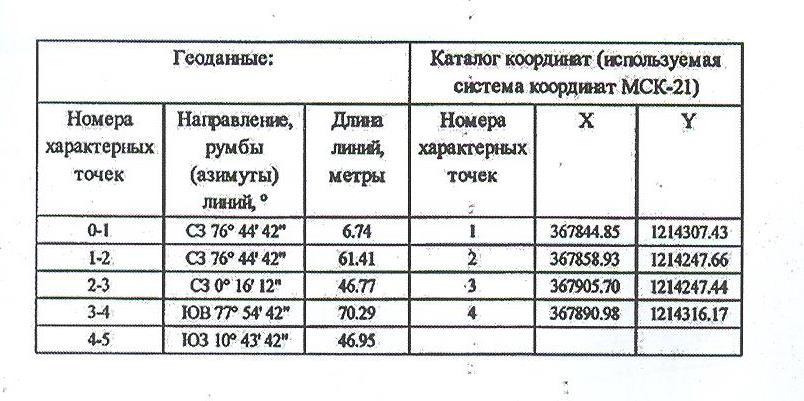 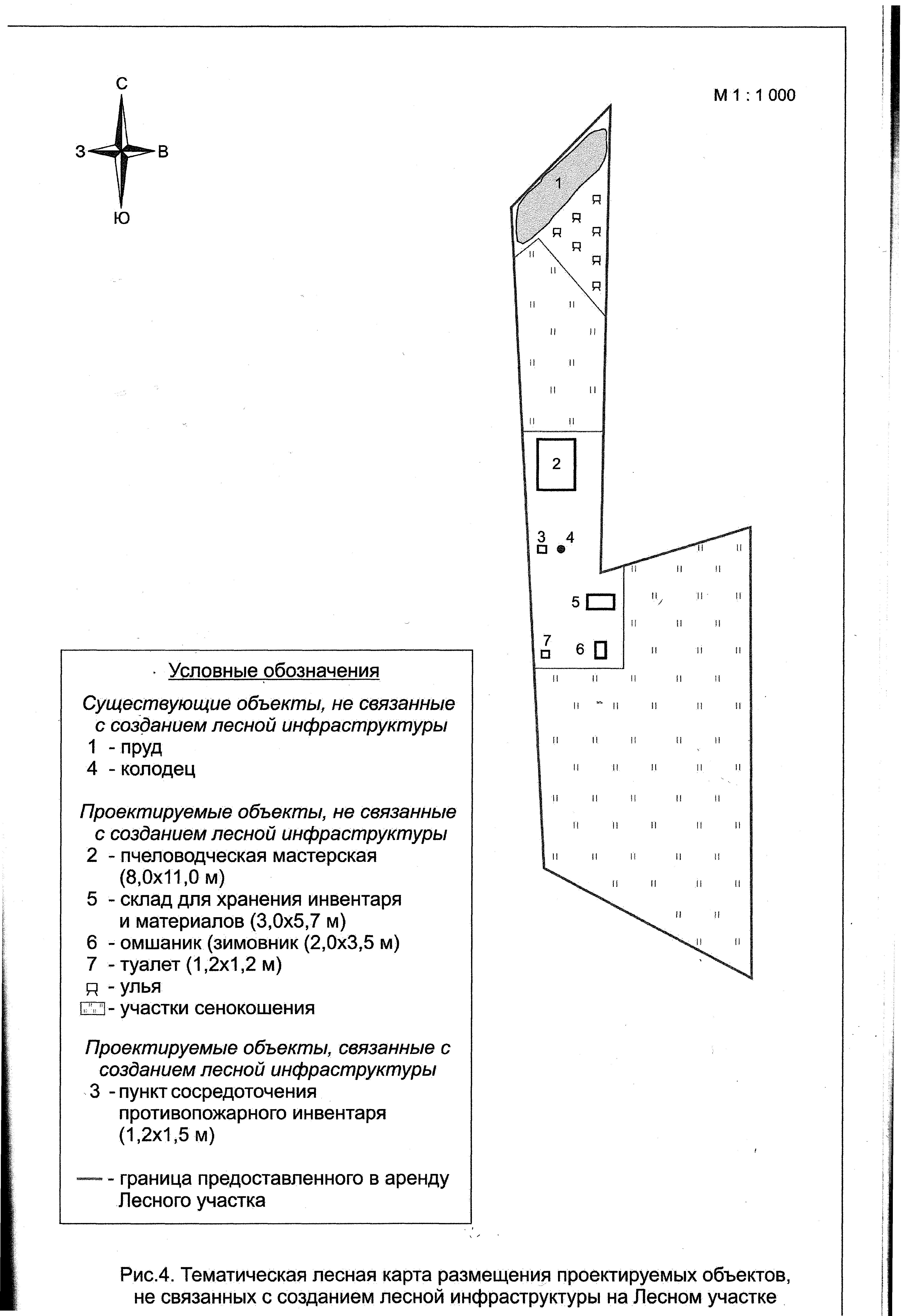 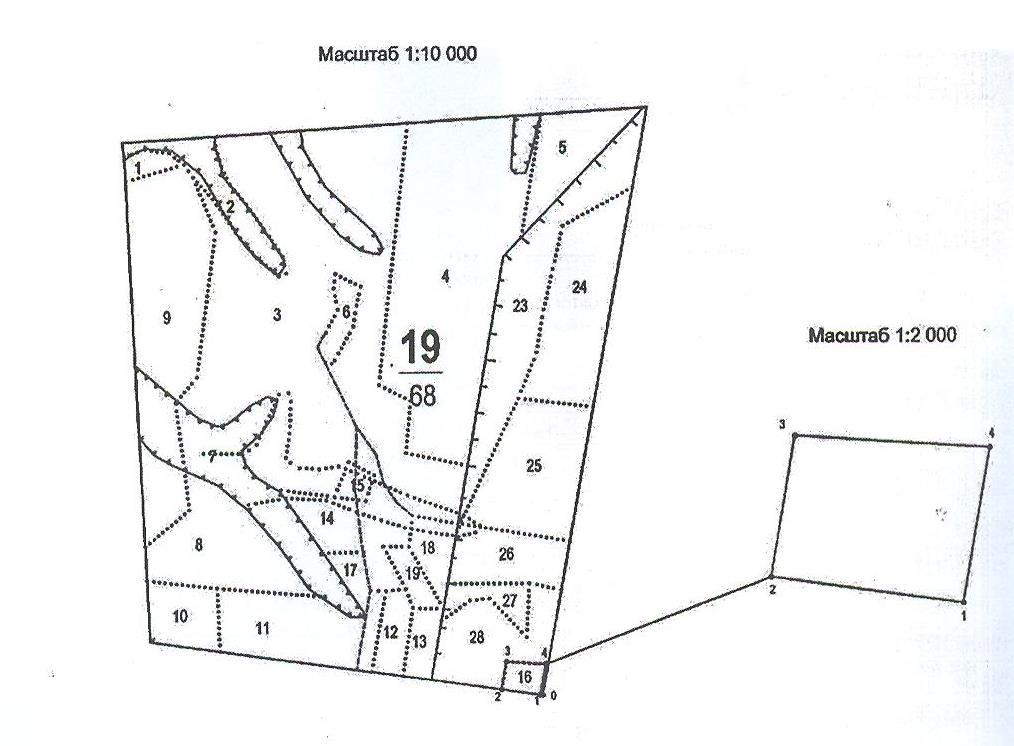 Субъект Российской ФедерацииЧувашская РеспубликаМуниципальное образованиеАликовский районКатегория земельЗемли лесного фондаЛесничество (лесопарк)ОпытноеУчастковое лесничество, урочище (при наличии)СорминскоеЦелевое назначение лесов, категория защитных лесовЗащитные леса, - леса, выполняющие функции защиты природных и иных объектов (леса, расположенные в    защитных полосах лесов)Квартал19Лесотаксационный выдел/часть лесотаксационного выдела16, 28чПлощадь проектируемого лесного участка, га0,3046Общая площадь, гав том числев том числев том числев том числев том числев том числев том числев том числев том числев том числеОбщая площадь, галесные землилесные землилесные землилесные землилесные землинелесные землинелесные землинелесные землинелесные землинелесные землиОбщая площадь, газанятые лесными насаждениями - всегов том числе покрытые лесными культурамилесные питомники, плантациине занятые лесными насаждениямиитогодорогипросекиболотадругиеитого12345678910110,30460,0046---0,0046---0,30000,3000Участковое лесничество/урочище (при наличии)Номер кварталаНомер выделаСостав насаждения или характеристика лесного участка при отсутствии насажденияПлощадь (га)/запас древесины при наличии (куб. м)в том числе по группам возраста древостоя (га/куб. м)в том числе по группам возраста древостоя (га/куб. м)в том числе по группам возраста древостоя (га/куб. м)в том числе по группам возраста древостоя (га/куб. м)Участковое лесничество/урочище (при наличии)Номер кварталаНомер выделаСостав насаждения или характеристика лесного участка при отсутствии насажденияПлощадь (га)/запас древесины при наличии (куб. м)молоднякисредневозрастныеприспевающиеспелые и перестойные123456789Сорминское1916Пасека пчелинная0,3000/-----Сорминское1928ч10Лп0,0046/2-0,0046/2--Итогоххх0,3046/2-0,0046/2--Целевое назначение лесовХозяйство, преобладающая породаСостав насажденийВозраст, летБонитетПолнотаСредний запас древесины (куб. м/га)Средний запас древесины (куб. м/га)Средний запас древесины (куб. м/га)Целевое назначение лесовХозяйство, преобладающая породаСостав насажденийВозраст, летБонитетПолнотасредневозрастныеприспевающиеспелые и перестойные123456789Защитные леса, - леса, выполняющие функции защиты природных и иных объектов (леса, расположенные в защитных полосах лесов)мягколиственное,липа10Лп60II0,9400--Целевое назначение лесовХозяйство (хвойное, твердолиственное, мягколиственные)Площадь, (га)Единица измеренияОбъемы использования лесов (изъятия лесных ресурсов)12345Вид использования лесов – ведение сельского хозяйстваЦель предоставления лесного участка – пчеловодствоВид использования лесов – ведение сельского хозяйстваЦель предоставления лесного участка – пчеловодствоВид использования лесов – ведение сельского хозяйстваЦель предоставления лесного участка – пчеловодствоВид использования лесов – ведение сельского хозяйстваЦель предоставления лесного участка – пчеловодствоВид использования лесов – ведение сельского хозяйстваЦель предоставления лесного участка – пчеловодствоЗащитные леса, - леса, выполняющие функции защиты природных и иных объектов (леса, расположенные в защитных полосах лесов)мягколиственное0,0046--Защитные леса, - леса, выполняющие функции защиты природных и иных объектов (леса, расположенные в защитных полосах лесов)-0,3000--Итого-0,3046--№ п.п.Участковое лесничество/урочище (при наличии)Номер кварталаНомер выделаПлощадь объекта, (га)Наименованиеобъекта1234561.Сорминское19160,00031Навес (туалет)2.Сорминское19160,00168Навес3.Сорминское19160,00236Некапитальное строение, сооружение для бытовых нужд (омшаник)4.Сорминское19160,00258Склад для размещения хозяйственного инвентаря5.Сорминское19160,00144Улья, 40 шт.6.Сорминское1916, 28ч0,0027Изгородь7.Сорминское19160,0001Аншлаг-Итого--0,01117-№ п.п.Наименование участкового лесничества/урочища (при наличии)Номер кварталаНомер выделаВиды ОЗУ, наименование ООПТ, виды зон с особыми условиями использования территорийОбщая площадь, га123456------Субъект Российской ФедерацииЧувашская РеспубликаМуниципальное образованиеАликовский районКатегория земельЗемли лесного фондаЛесничество (лесопарк)ОпытноеУчастковое лесничествоСорминскоеВид использования лесовВедение сельского хозяйстваЦель предоставления лесного участкаПчеловодствоОсобые отметки:-